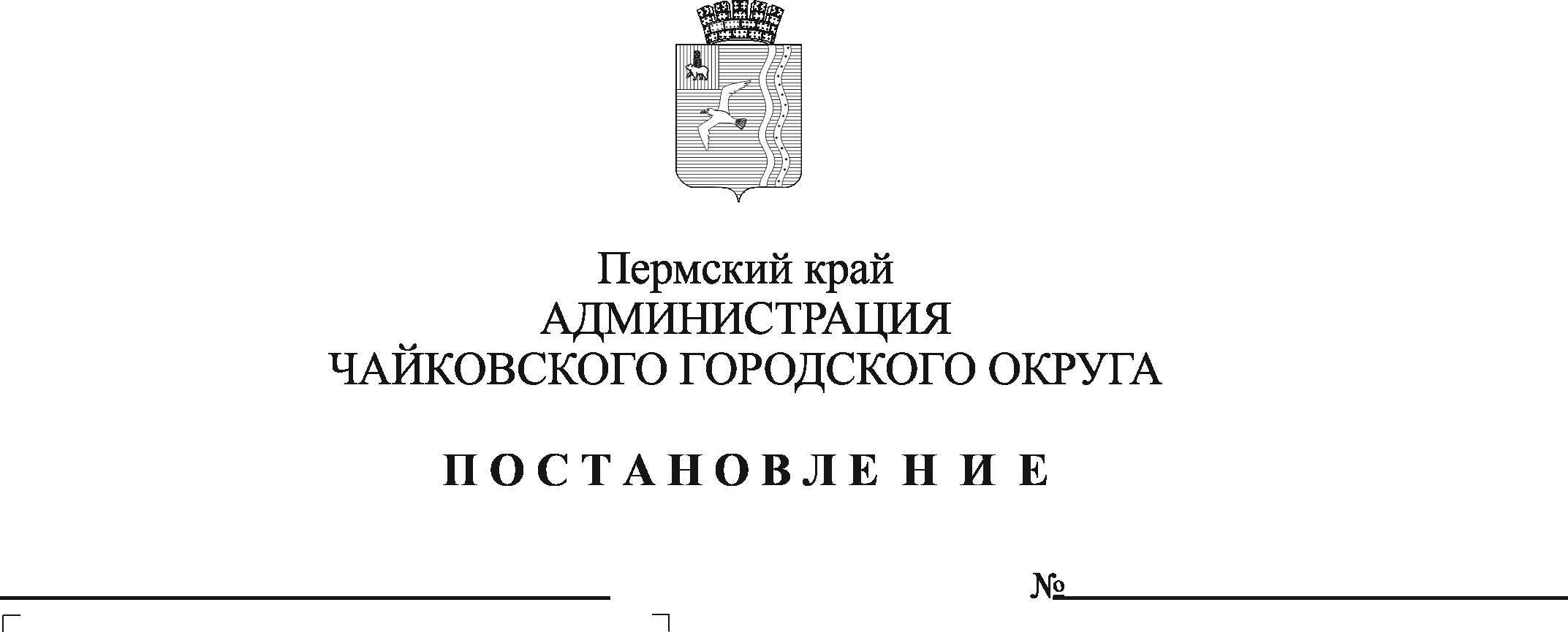 В целях обеспечения эффективности использования бюджетных средств, в соответствии со статьей 179 Бюджетного кодекса Российской Федерации, Устава Чайковского городского округаПОСТАНОВЛЯЮ:1. Внести изменения в муниципальную программу «Обеспечение жильем жителей Чайковского городского округа», утвержденную постановлением администрации города Чайковского от 21 января 2019 г. № 11/1 (в редакции постановлений от 04.04.2019 № 756, от 12.07.2019 № 1257, от 06.04.2020 № 376, от 24.02.2021 № 160, от 07.06.2021 № 545, от 13.09.2021 № 964, от 27.12.2021 № 1388, от 07.02.2022 № 142, от 20.05.2022 № 552, от 10.03.2023 № 198, от 15.05.2023 № 455, от 27.12.2023 № 1239), согласно приложению к настоящему постановлению.2. Опубликовать постановление в газете «Огни Камы» и разместить на официальном сайте администрации Чайковского городского округа.3. Постановление вступает в силу после его официального опубликования.Глава городского округа – глава администрацииЧайковского городского округа 					        А.В. АгафоновПриложение			к постановлению администрации        Чайковского городского округа      от ___________№___________ИЗМЕНЕНИЯ, которые вносятся в муниципальную программу «Обеспечение жильем жителей Чайковского городского округа», утвержденную постановлением администрации города Чайковского от 21 января 2019 года № 11/1В Паспорте муниципальной Программы «Обеспечение жильем жителей Чайковского городского округа» позиции: изложить в следующей редакции: В паспорте Подпрограммы 1 «Обеспечение жильем граждан» позиции: изложить в следующей редакции: В паспорте Подпрограммы 2 «Обеспечение реализации муниципальной программы» позицию:изложить в следующей редакции: 4. Приложение 3 к муниципальной программе «Обеспечение жильем жителей Чайковского городского округа» изложить в следующей редакции: мме «Обеспечение Приложение 3к муниципальной программе «Обеспечение жильем жителей Чайковского городского округа»Сводные финансовые затраты и показатели результативности выполнения муниципальной программы«Обеспечение жильем жителей Чайковского городского округа»Целевые показатели программыЭтапы и сроки реализации программыПрограмма рассчитана на период с 2019 года по 2025 годОбъемы бюджетных ассигнованийЦелевые показатели программыЭтапы и сроки реализации программыПрограмма рассчитана на период с 2019 года по 2026 годОбъемы бюджетных ассигнованийОбъемы бюджетных ассигнованийОжидаемые      
результаты     
реализации     
подпрограммы    В результате реализации Программы планируется решить жилищную проблему не менее 1443 семей, в том числе:2019 год -264; 2020 год – 260; 2021 год – 80; 2022 год – 253;2023 год – 255;2024 год – 319; 2025 год – 12.Объемы бюджетных ассигнованийОжидаемые      
результаты     
реализации     
подпрограммы    В результате реализации Программы планируется решить жилищную проблему не менее 1510 семей, в том числе:2019 год – 264; 2020 год – 260; 2021 год – 80; 2022 год – 253;2023 год – 255;2024 год – 662025 год – 3082026 год – 24Объемы бюджетных ассигнованийОбъемы бюджетных ассигнованийНаименование  задачи, мероприятийИсполнительИсточник финансированияОбъем финансирования (тыс. руб.)Объем финансирования (тыс. руб.)Объем финансирования (тыс. руб.)Объем финансирования (тыс. руб.)Объем финансирования (тыс. руб.)Объем финансирования (тыс. руб.)Объем финансирования (тыс. руб.)Показатели результативности выполнения программыПоказатели результативности выполнения программыПоказатели результативности выполнения программыПоказатели результативности выполнения программыПоказатели результативности выполнения программыПоказатели результативности выполнения программыПоказатели результативности выполнения программыПоказатели результативности выполнения программыПоказатели результативности выполнения программыПоказатели результативности выполнения программыПоказатели результативности выполнения программыНаименование  задачи, мероприятийИсполнительИсточник финансированияВсегов том числев том числев том числев том числев том числев том числеНаименование показателяНаименование показателяЕд. изм.Базовое значениеПланПланПланПланПланПланПланНаименование  задачи, мероприятийИсполнительИсточник финансированияВсего2021 г.(факт)2022 г. (факт)2023 г.(план)2024 г.(план)2025 г.(план)2026 г.(план)2021(факт)2022(факт)2022(факт)2023(факт)2024(план)2025
(план)2026(план)123456789101111121314151516171819Подпрограмма 1. «Обеспечение жильем граждан»Подпрограмма 1. «Обеспечение жильем граждан»Подпрограмма 1. «Обеспечение жильем граждан»Подпрограмма 1. «Обеспечение жильем граждан»Подпрограмма 1. «Обеспечение жильем граждан»Подпрограмма 1. «Обеспечение жильем граждан»Подпрограмма 1. «Обеспечение жильем граждан»Подпрограмма 1. «Обеспечение жильем граждан»Подпрограмма 1. «Обеспечение жильем граждан»Подпрограмма 1. «Обеспечение жильем граждан»Подпрограмма 1. «Обеспечение жильем граждан»Подпрограмма 1. «Обеспечение жильем граждан»Подпрограмма 1. «Обеспечение жильем граждан»Подпрограмма 1. «Обеспечение жильем граждан»Подпрограмма 1. «Обеспечение жильем граждан»Подпрограмма 1. «Обеспечение жильем граждан»Подпрограмма 1. «Обеспечение жильем граждан»Подпрограмма 1. «Обеспечение жильем граждан»Подпрограмма 1. «Обеспечение жильем граждан»Подпрограмма 1. «Обеспечение жильем граждан»Подпрограмма 1. «Обеспечение жильем граждан»Цель Подпрограммы 1. Обеспечение доступности приобретения жилья для отдельных категорий гражданЦель Подпрограммы 1. Обеспечение доступности приобретения жилья для отдельных категорий гражданЦель Подпрограммы 1. Обеспечение доступности приобретения жилья для отдельных категорий гражданЦель Подпрограммы 1. Обеспечение доступности приобретения жилья для отдельных категорий гражданЦель Подпрограммы 1. Обеспечение доступности приобретения жилья для отдельных категорий гражданЦель Подпрограммы 1. Обеспечение доступности приобретения жилья для отдельных категорий гражданЦель Подпрограммы 1. Обеспечение доступности приобретения жилья для отдельных категорий гражданЦель Подпрограммы 1. Обеспечение доступности приобретения жилья для отдельных категорий гражданЦель Подпрограммы 1. Обеспечение доступности приобретения жилья для отдельных категорий гражданЦель Подпрограммы 1. Обеспечение доступности приобретения жилья для отдельных категорий гражданЦель Подпрограммы 1. Обеспечение доступности приобретения жилья для отдельных категорий гражданЦель Подпрограммы 1. Обеспечение доступности приобретения жилья для отдельных категорий гражданЦель Подпрограммы 1. Обеспечение доступности приобретения жилья для отдельных категорий гражданЦель Подпрограммы 1. Обеспечение доступности приобретения жилья для отдельных категорий гражданЦель Подпрограммы 1. Обеспечение доступности приобретения жилья для отдельных категорий гражданЦель Подпрограммы 1. Обеспечение доступности приобретения жилья для отдельных категорий гражданЦель Подпрограммы 1. Обеспечение доступности приобретения жилья для отдельных категорий гражданЦель Подпрограммы 1. Обеспечение доступности приобретения жилья для отдельных категорий гражданЦель Подпрограммы 1. Обеспечение доступности приобретения жилья для отдельных категорий гражданЦель Подпрограммы 1. Обеспечение доступности приобретения жилья для отдельных категорий гражданЦель Подпрограммы 1. Обеспечение доступности приобретения жилья для отдельных категорий гражданЗадача 1 Предоставление социальных выплат на приобретение (строительство) жилья, приобретение (строительство) жильяЗадача 1 Предоставление социальных выплат на приобретение (строительство) жилья, приобретение (строительство) жильяЗадача 1 Предоставление социальных выплат на приобретение (строительство) жилья, приобретение (строительство) жильяЗадача 1 Предоставление социальных выплат на приобретение (строительство) жилья, приобретение (строительство) жильяЗадача 1 Предоставление социальных выплат на приобретение (строительство) жилья, приобретение (строительство) жильяЗадача 1 Предоставление социальных выплат на приобретение (строительство) жилья, приобретение (строительство) жильяЗадача 1 Предоставление социальных выплат на приобретение (строительство) жилья, приобретение (строительство) жильяЗадача 1 Предоставление социальных выплат на приобретение (строительство) жилья, приобретение (строительство) жильяЗадача 1 Предоставление социальных выплат на приобретение (строительство) жилья, приобретение (строительство) жильяЗадача 1 Предоставление социальных выплат на приобретение (строительство) жилья, приобретение (строительство) жильяЗадача 1 Предоставление социальных выплат на приобретение (строительство) жилья, приобретение (строительство) жильяЗадача 1 Предоставление социальных выплат на приобретение (строительство) жилья, приобретение (строительство) жильяЗадача 1 Предоставление социальных выплат на приобретение (строительство) жилья, приобретение (строительство) жильяЗадача 1 Предоставление социальных выплат на приобретение (строительство) жилья, приобретение (строительство) жильяЗадача 1 Предоставление социальных выплат на приобретение (строительство) жилья, приобретение (строительство) жильяЗадача 1 Предоставление социальных выплат на приобретение (строительство) жилья, приобретение (строительство) жильяЗадача 1 Предоставление социальных выплат на приобретение (строительство) жилья, приобретение (строительство) жильяЗадача 1 Предоставление социальных выплат на приобретение (строительство) жилья, приобретение (строительство) жильяЗадача 1 Предоставление социальных выплат на приобретение (строительство) жилья, приобретение (строительство) жильяЗадача 1 Предоставление социальных выплат на приобретение (строительство) жилья, приобретение (строительство) жильяЗадача 1 Предоставление социальных выплат на приобретение (строительство) жилья, приобретение (строительство) жилья1.1.1. Предоставление социальных выплат молодым семьямУправление ЗИОФедеральный бюджет6 494,1301 918,5534 575,577по мере поступленияпо мере поступленияпо мере поступленияпо мере поступленияКоличество свидетельств Количество свидетельств свидетельство21517676422424241.1.1. Предоставление социальных выплат молодым семьямУправление ЗИОКраевой бюджет111 720,69437 061,67122 985,377 по мере поступления25 482,48926 191,157по мере поступленияКоличество свидетельств Количество свидетельств свидетельство21517676422424241.1.1. Предоставление социальных выплат молодым семьямУправление ЗИОМестный бюджет11 557,1985 574,0672 662,4801 691,8621 628,7890,0000,000Количество свидетельств Количество свидетельств свидетельство21517676422424241.1.2. Предоставление субсидий по жилищным сертификатам ветеранам, инвалидамУправление ЗИОФедеральный бюджет14 710,35810 017,2702 756,988по мере поступленияпо мере поступленияпо мере поступления1 936,100Количество сертификатов Количество сертификатов сертификат6122210001.1.3. Предоставление субсидий по краевым жилищным сертификатам реабилитированным лицамУправление ЗИО Краевой бюджет1 638,0541 638,0540,000по мере поступленияпо мере поступленияпо мере поступленияпо мере поступленияКоличество сертификатов Количество сертификатов сертификат110000001.1.4. Строительство и приобретение жилых помещений для формирования специализированного жилищного фондаУправление ЗИОФедеральный бюджет38 914,4296 272,74516 076,21216 565,472по мере поступленияпо мере поступленияпо мере поступленияКоличество жилых помещенийКоличество жилых помещенийЖилое помещение, шт.14151818103691.1.4. Строительство и приобретение жилых помещений для формирования специализированного жилищного фондаУправление ЗИОКраевой бюджет93 303,99616 189,49215 527,9815 521,8289 344,11518 688,23028 032,350Количество жилых помещенийКоличество жилых помещенийЖилое помещение, шт.14151818103691.1.5. Предоставление социальных выплат на строительство (приобретение) жилья гражданам, проживающим на сельских территорияхУправление ЗИОФедеральный бюджет1 153,445485,246668,1990,000по мере поступленияпо мере поступленияпо мере поступленияКол-во семей улучшивших жилищные условияКол-во семей улучшивших жилищные условияЕд.111100001.1.5. Предоставление социальных выплат на строительство (приобретение) жилья гражданам, проживающим на сельских территорияхУправление ЗИОКраевой бюджет60,70725,53935,1680,000по мере поступленияпо мере поступленияпо мере поступленияКол-во семей улучшивших жилищные условияКол-во семей улучшивших жилищные условияЕд.111100001.1.5. Предоставление социальных выплат на строительство (приобретение) жилья гражданам, проживающим на сельских территорияхУправление ЗИОМестный бюджет20,2368,51311,7230,0000,0000,0000,000Кол-во семей улучшивших жилищные условияКол-во семей улучшивших жилищные условияЕд.111100001.1.6. Предоставление жилых помещений по договору передачи жилого помещения взамен изъятого жилого помещения, по договору социального найма, выплата выкупной цены взамен изъятого жилого помещенияУправление ЗИОМестный бюджет0,0000,0000,0000,0000,0000,0000,000Количество жилых помещенийКоличество жилых помещенийЖилое помещение-00000001.1.6. Предоставление жилых помещений по договору передачи жилого помещения взамен изъятого жилого помещения, по договору социального найма, выплата выкупной цены взамен изъятого жилого помещенияУправление ЗИОКраевой бюджет0,0000,0000,0000,000по мере поступленияпо мере поступленияпо мере поступленияКоличество жилых помещенийКоличество жилых помещенийЖилое помещение-00000001.1.7. Реализация выданных сертификатов (свидетельств)Управление ЗИО Финансирование не требуетсяФинансирование не требуетсяФинансирование не требуетсяФинансирование не требуетсяФинансирование не требуетсяФинансирование не требуетсяФинансирование не требуетсяФинансирование не требуетсяФинансирование не требуетсяДоля реализованных сертификатов (свидетельств)%Не менее 90 Не менее 90 Не менее 90 104 Не менее 90Не менее 90Не менее 90Не менее 90 1.1.8. Приобретение жилых помещений для формирования специализированного жилищного фондаУправление ЗИОМестный бюджет0,0000,0000,0000,0000,0000,0000,000Количество жилых помещенийКоличество жилых помещенийЖилое помещение-00000001.1.9. Приобретение жилых помещений для формирования жилищного фонда социального использованияУправление ЗИОМестный бюджет0,0000,0000,0000,0000,0000,0000,000Количество жилых помещенийКоличество жилых помещенийЖилое помещение-00000001.1.10. Приобретение в собственность муниципального образования «Чайковский городской округ» жилых помещений Управление ЗИОМестный бюджет4 491,3444 491,3440,0000,0000,0000,0000,000Количество жилых помещенийКоличество жилых помещенийЖилое помещение-90000001.1.10. Приобретение в собственность муниципального образования «Чайковский городской округ» жилых помещений Управление ЗИОКраевой бюджет10 754,69710 754,6970,0000,0000,0000,0000,000Количество жилых помещенийКоличество жилых помещенийЖилое помещение-90000001.1.10.1. Приобретение в собственность муниципального образования «Чайковский городской округ» жилых помещений (заявка 1)Управление ЗИОМестный бюджет1 162,2591 162,2590,0000,0000,0000,0000,000Количество жилых помещенийКоличество жилых помещенийЖилое помещение-30000001.1.10.1. Приобретение в собственность муниципального образования «Чайковский городской округ» жилых помещений (заявка 1)Управление ЗИОКраевой бюджет3 486,7793 486,7790,0000,0000,0000,0000,000Количество жилых помещенийКоличество жилых помещенийЖилое помещение-30000001.1.10.2. Приобретение в собственность муниципального образования «Чайковский городской округ» жилых помещений (заявка 2)Управление ЗИОМестный бюджет1 852,6071 852,6070,0000,0000,0000,0000,000Количество жилых помещенийКоличество жилых помещенийЖилое помещение-30000001.1.10.2. Приобретение в собственность муниципального образования «Чайковский городской округ» жилых помещений (заявка 2)Управление ЗИОКраевой бюджет2 838,4832 838,4830,0000,0000,0000,0000,000Количество жилых помещенийКоличество жилых помещенийЖилое помещение-30000001.1.10.3. Приобретение в собственность муниципального образования «Чайковский городской округ» жилых помещений (заявка 3)Управление ЗИОМестный бюджет1 476,4781 476,4780,0000,0000,0000,0000,000Количество жилых помещенийКоличество жилых помещенийЖилое помещение-30000001.1.10.3. Приобретение в собственность муниципального образования «Чайковский городской округ» жилых помещений (заявка 3)Управление ЗИОКраевой бюджет4 429,4354 429,4350,0000,0000,0000,0000,000Количество жилых помещенийКоличество жилых помещенийЖилое помещение-30000001.1.11. Обеспечение нуждающихся в жилых помещениях малоимущих граждан жилыми помещениямиУправление ЗИОМестный бюджет0,0000,0000,0000,0000,0000,0000,000Количество жилых помещенийКоличество жилых помещенийЖилое помещение-0000000Задача 2 "Региональный проект "Обеспечение устойчивого сокращения непригодного для проживания жилищного фонда"Задача 2 "Региональный проект "Обеспечение устойчивого сокращения непригодного для проживания жилищного фонда"Задача 2 "Региональный проект "Обеспечение устойчивого сокращения непригодного для проживания жилищного фонда"Задача 2 "Региональный проект "Обеспечение устойчивого сокращения непригодного для проживания жилищного фонда"Задача 2 "Региональный проект "Обеспечение устойчивого сокращения непригодного для проживания жилищного фонда"Задача 2 "Региональный проект "Обеспечение устойчивого сокращения непригодного для проживания жилищного фонда"Задача 2 "Региональный проект "Обеспечение устойчивого сокращения непригодного для проживания жилищного фонда"Задача 2 "Региональный проект "Обеспечение устойчивого сокращения непригодного для проживания жилищного фонда"Задача 2 "Региональный проект "Обеспечение устойчивого сокращения непригодного для проживания жилищного фонда"Задача 2 "Региональный проект "Обеспечение устойчивого сокращения непригодного для проживания жилищного фонда"Задача 2 "Региональный проект "Обеспечение устойчивого сокращения непригодного для проживания жилищного фонда"Задача 2 "Региональный проект "Обеспечение устойчивого сокращения непригодного для проживания жилищного фонда"Задача 2 "Региональный проект "Обеспечение устойчивого сокращения непригодного для проживания жилищного фонда"Задача 2 "Региональный проект "Обеспечение устойчивого сокращения непригодного для проживания жилищного фонда"Задача 2 "Региональный проект "Обеспечение устойчивого сокращения непригодного для проживания жилищного фонда"Задача 2 "Региональный проект "Обеспечение устойчивого сокращения непригодного для проживания жилищного фонда"Задача 2 "Региональный проект "Обеспечение устойчивого сокращения непригодного для проживания жилищного фонда"Задача 2 "Региональный проект "Обеспечение устойчивого сокращения непригодного для проживания жилищного фонда"Задача 2 "Региональный проект "Обеспечение устойчивого сокращения непригодного для проживания жилищного фонда"Задача 2 "Региональный проект "Обеспечение устойчивого сокращения непригодного для проживания жилищного фонда"Задача 2 "Региональный проект "Обеспечение устойчивого сокращения непригодного для проживания жилищного фонда"2.1.1. Обеспечение устойчивого сокращения непригодного для проживания жилого фондаУправление ЗИОСредства фонда1 153 095,317122 299,340345 223,544384 325,806301 246,6270,0000,000Количество жилых помещенийКоличество жилых помещенийЖилое помещение-65184184663082402.1.1. Обеспечение устойчивого сокращения непригодного для проживания жилого фондаУправление ЗИОКраевой бюджет130 280,371776,28311 555,08011 308,546106 640,4620,0000,000Количество жилых помещенийКоличество жилых помещенийЖилое помещение-65184184663082402.1.1. Обеспечение устойчивого сокращения непригодного для проживания жилого фондаУправление ЗИОМестный бюджет0,0000,0000,0000,0000,0000,0000,000Количество жилых помещенийКоличество жилых помещенийЖилое помещение-6518418466308240Задача 3 "Основное мероприятие "Расселение граждан на территории Чайковского городского округа"Задача 3 "Основное мероприятие "Расселение граждан на территории Чайковского городского округа"Задача 3 "Основное мероприятие "Расселение граждан на территории Чайковского городского округа"Задача 3 "Основное мероприятие "Расселение граждан на территории Чайковского городского округа"Задача 3 "Основное мероприятие "Расселение граждан на территории Чайковского городского округа"Задача 3 "Основное мероприятие "Расселение граждан на территории Чайковского городского округа"Задача 3 "Основное мероприятие "Расселение граждан на территории Чайковского городского округа"Задача 3 "Основное мероприятие "Расселение граждан на территории Чайковского городского округа"Задача 3 "Основное мероприятие "Расселение граждан на территории Чайковского городского округа"Задача 3 "Основное мероприятие "Расселение граждан на территории Чайковского городского округа"Задача 3 "Основное мероприятие "Расселение граждан на территории Чайковского городского округа"Задача 3 "Основное мероприятие "Расселение граждан на территории Чайковского городского округа"Задача 3 "Основное мероприятие "Расселение граждан на территории Чайковского городского округа"Задача 3 "Основное мероприятие "Расселение граждан на территории Чайковского городского округа"Задача 3 "Основное мероприятие "Расселение граждан на территории Чайковского городского округа"Задача 3 "Основное мероприятие "Расселение граждан на территории Чайковского городского округа"Задача 3 "Основное мероприятие "Расселение граждан на территории Чайковского городского округа"Задача 3 "Основное мероприятие "Расселение граждан на территории Чайковского городского округа"Задача 3 "Основное мероприятие "Расселение граждан на территории Чайковского городского округа"Задача 3 "Основное мероприятие "Расселение граждан на территории Чайковского городского округа"Задача 3 "Основное мероприятие "Расселение граждан на территории Чайковского городского округа"3.1.1. Информирование граждан, подлежащих переселению из аварийного жилищного фондаУправление ЖКХМестный бюджет0,000 0,0000,0000,0000,0000,0000,000Количество табличекКоличество табличекШт. -0000000Итого Подпрограмма 1 Итого Подпрограмма 1 Федеральный бюджет61 272,36218 693,81424 076,97616 565,4720,0000,0001 936,100Итого Подпрограмма 1 Итого Подпрограмма 1 Средства фонда1 153 095,317122 299,340345 223,544384 325,806301 246,6270,0000,000Итого Подпрограмма 1 Итого Подпрограмма 1 Средства фонда1 153 095,317122 299,340345 223,544384 325,806301 246,6270,0000,000Итого Подпрограмма 1 Итого Подпрограмма 1 Краевой бюджет347 758,51966 445,73650 103,60616 830,374141 467,06644 879,38728 032,350Итого Подпрограмма 1 Итого Подпрограмма 1 Местный бюджет16 068,77810 073,9242 674,2031 691,8621 628,7890,0000,000Итого Подпрограмма 1 Итого Подпрограмма 1 Всего по подпрограмме1 578 194,976217 512,814422 078,329419 413,514444 342,48244 879,38729 968,450Подпрограмма 2. «Обеспечение реализации муниципальной программы»Подпрограмма 2. «Обеспечение реализации муниципальной программы»Подпрограмма 2. «Обеспечение реализации муниципальной программы»Подпрограмма 2. «Обеспечение реализации муниципальной программы»Подпрограмма 2. «Обеспечение реализации муниципальной программы»Подпрограмма 2. «Обеспечение реализации муниципальной программы»Подпрограмма 2. «Обеспечение реализации муниципальной программы»Подпрограмма 2. «Обеспечение реализации муниципальной программы»Подпрограмма 2. «Обеспечение реализации муниципальной программы»Подпрограмма 2. «Обеспечение реализации муниципальной программы»Подпрограмма 2. «Обеспечение реализации муниципальной программы»Подпрограмма 2. «Обеспечение реализации муниципальной программы»Подпрограмма 2. «Обеспечение реализации муниципальной программы»Подпрограмма 2. «Обеспечение реализации муниципальной программы»Подпрограмма 2. «Обеспечение реализации муниципальной программы»Подпрограмма 2. «Обеспечение реализации муниципальной программы»Подпрограмма 2. «Обеспечение реализации муниципальной программы»Подпрограмма 2. «Обеспечение реализации муниципальной программы»Подпрограмма 2. «Обеспечение реализации муниципальной программы»Подпрограмма 2. «Обеспечение реализации муниципальной программы»Подпрограмма 2. «Обеспечение реализации муниципальной программы»Цель Подпрограммы 2. Создание условий для реализации муниципальной программы Цель Подпрограммы 2. Создание условий для реализации муниципальной программы Цель Подпрограммы 2. Создание условий для реализации муниципальной программы Цель Подпрограммы 2. Создание условий для реализации муниципальной программы Цель Подпрограммы 2. Создание условий для реализации муниципальной программы Цель Подпрограммы 2. Создание условий для реализации муниципальной программы Цель Подпрограммы 2. Создание условий для реализации муниципальной программы Цель Подпрограммы 2. Создание условий для реализации муниципальной программы Цель Подпрограммы 2. Создание условий для реализации муниципальной программы Цель Подпрограммы 2. Создание условий для реализации муниципальной программы Цель Подпрограммы 2. Создание условий для реализации муниципальной программы Цель Подпрограммы 2. Создание условий для реализации муниципальной программы Цель Подпрограммы 2. Создание условий для реализации муниципальной программы Цель Подпрограммы 2. Создание условий для реализации муниципальной программы Цель Подпрограммы 2. Создание условий для реализации муниципальной программы Цель Подпрограммы 2. Создание условий для реализации муниципальной программы Цель Подпрограммы 2. Создание условий для реализации муниципальной программы Цель Подпрограммы 2. Создание условий для реализации муниципальной программы Цель Подпрограммы 2. Создание условий для реализации муниципальной программы Цель Подпрограммы 2. Создание условий для реализации муниципальной программы Цель Подпрограммы 2. Создание условий для реализации муниципальной программы Задача 1. Эффективная реализация полномочий и совершенствование правового, организационного, финансового механизмов функционирования в сфере обеспечение жильем жителей Чайковского городского округаЗадача 1. Эффективная реализация полномочий и совершенствование правового, организационного, финансового механизмов функционирования в сфере обеспечение жильем жителей Чайковского городского округаЗадача 1. Эффективная реализация полномочий и совершенствование правового, организационного, финансового механизмов функционирования в сфере обеспечение жильем жителей Чайковского городского округаЗадача 1. Эффективная реализация полномочий и совершенствование правового, организационного, финансового механизмов функционирования в сфере обеспечение жильем жителей Чайковского городского округаЗадача 1. Эффективная реализация полномочий и совершенствование правового, организационного, финансового механизмов функционирования в сфере обеспечение жильем жителей Чайковского городского округаЗадача 1. Эффективная реализация полномочий и совершенствование правового, организационного, финансового механизмов функционирования в сфере обеспечение жильем жителей Чайковского городского округаЗадача 1. Эффективная реализация полномочий и совершенствование правового, организационного, финансового механизмов функционирования в сфере обеспечение жильем жителей Чайковского городского округаЗадача 1. Эффективная реализация полномочий и совершенствование правового, организационного, финансового механизмов функционирования в сфере обеспечение жильем жителей Чайковского городского округаЗадача 1. Эффективная реализация полномочий и совершенствование правового, организационного, финансового механизмов функционирования в сфере обеспечение жильем жителей Чайковского городского округаЗадача 1. Эффективная реализация полномочий и совершенствование правового, организационного, финансового механизмов функционирования в сфере обеспечение жильем жителей Чайковского городского округаЗадача 1. Эффективная реализация полномочий и совершенствование правового, организационного, финансового механизмов функционирования в сфере обеспечение жильем жителей Чайковского городского округаЗадача 1. Эффективная реализация полномочий и совершенствование правового, организационного, финансового механизмов функционирования в сфере обеспечение жильем жителей Чайковского городского округаЗадача 1. Эффективная реализация полномочий и совершенствование правового, организационного, финансового механизмов функционирования в сфере обеспечение жильем жителей Чайковского городского округаЗадача 1. Эффективная реализация полномочий и совершенствование правового, организационного, финансового механизмов функционирования в сфере обеспечение жильем жителей Чайковского городского округаЗадача 1. Эффективная реализация полномочий и совершенствование правового, организационного, финансового механизмов функционирования в сфере обеспечение жильем жителей Чайковского городского округаЗадача 1. Эффективная реализация полномочий и совершенствование правового, организационного, финансового механизмов функционирования в сфере обеспечение жильем жителей Чайковского городского округаЗадача 1. Эффективная реализация полномочий и совершенствование правового, организационного, финансового механизмов функционирования в сфере обеспечение жильем жителей Чайковского городского округаЗадача 1. Эффективная реализация полномочий и совершенствование правового, организационного, финансового механизмов функционирования в сфере обеспечение жильем жителей Чайковского городского округаЗадача 1. Эффективная реализация полномочий и совершенствование правового, организационного, финансового механизмов функционирования в сфере обеспечение жильем жителей Чайковского городского округаЗадача 1. Эффективная реализация полномочий и совершенствование правового, организационного, финансового механизмов функционирования в сфере обеспечение жильем жителей Чайковского городского округаЗадача 1. Эффективная реализация полномочий и совершенствование правового, организационного, финансового механизмов функционирования в сфере обеспечение жильем жителей Чайковского городского округа2.1.1. Осуществление государственных полномочий по постановке на учет граждан, имеющих право на получение жилищных субсидий в связи с переселением из районов Крайнего Севера и приравненных к ним местностейУправление ЗИОКраевой бюджет7,1591,0071,0521,2001,3001,3001,300Качественное выполнение функций: освоение выделенных в отчетном периоде средств краевого бюджетаКачественное выполнение функций: освоение выделенных в отчетном периоде средств краевого бюджета%1001001001001001001001002.1.2. Организация осуществления государственных полномочий по обеспечению жилыми помещениями детей-сирот и детей, оставшихся без попечения родителей, лиц из числа детей-сирот и детей, оставшихся без попечения родителейУправление ЗИОКраевой бюджет1 752,500338,000276,800388,900314,600217,100217,100Качественное выполнение функций: освоение выделенных в отчетном периоде средств краевого бюджетаКачественное выполнение функций: освоение выделенных в отчетном периоде средств краевого бюджета%1001001001001001001001002.1.3. Осуществление отдельных государственных полномочий по обеспечению жилыми помещениями реабилитированных лиц, имеющих инвалидность или являющихся пенсионерами, и проживающих совместно членов их семейУправление ЗИОКраевой бюджет16,40016,4000,0000,000По мере поступленияПо мере поступленияПо мере поступленияКачественное выполнение функций: освоение выделенных в отчетном периоде средств краевого бюджетаКачественное выполнение функций: освоение выделенных в отчетном периоде средств краевого бюджета%10010000100100100100Итого Подпрограмма 2Краевой бюджет1 776,059355,407277,852390,100315,900218,400218,400Итого по ПрограммеИтого по ПрограммеФедеральный бюджет61 272,36218 693,81424 076,97616 565,4720,0000,0001 936,100Итого по ПрограммеИтого по ПрограммеСредства фонда1 153 095,317122 299,340345 223,544384 325,806301 246,6270,0000,000Итого по ПрограммеИтого по ПрограммеСредства фонда1 153 095,317122 299,340345 223,544384 325,806301 246,6270,0000,000Итого по ПрограммеИтого по ПрограммеКраевой бюджет 349 534,57866 801,14350 381,45817 220,474141 782,96645 097,78728 250,750Итого по ПрограммеИтого по ПрограммеМестный бюджет16 068,77810 073,9242 674,2031 691,8621 628,7890,0000,000Итого по ПрограммеИтого по ПрограммеВсего по программе 1 579 971,035217 868,221422 356,181419 803,614444 658,38245 097,78730 186,850